                                     Муниципальное бюджетное общеобразовательное учреждениеСуховская средняя  общеобразовательная школа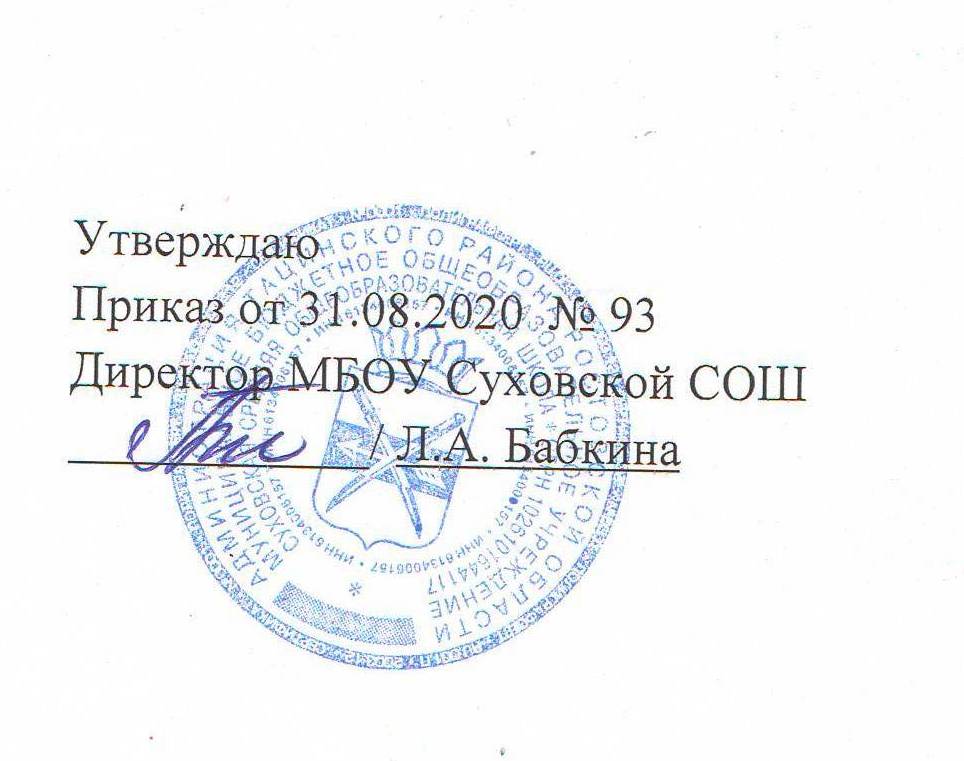 РАБОЧАЯ ПРОГРАММАвнеурочной деятельности«Формула правильного питания » в 6 классе.Учитель: Иванюк Ирина Юрьевна.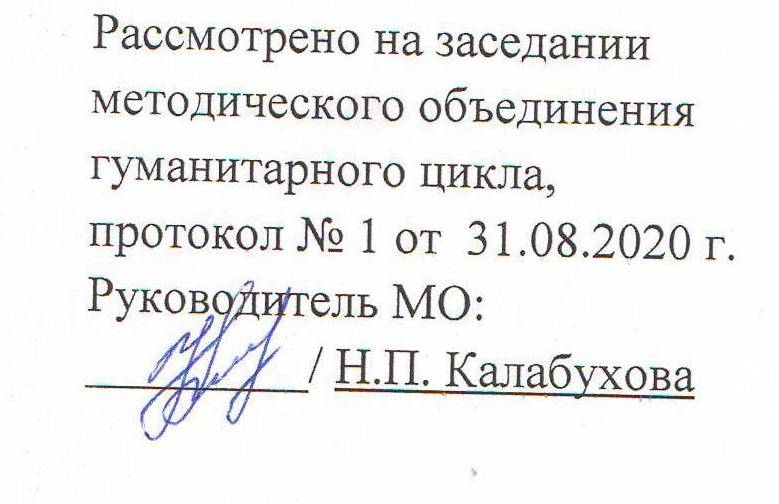 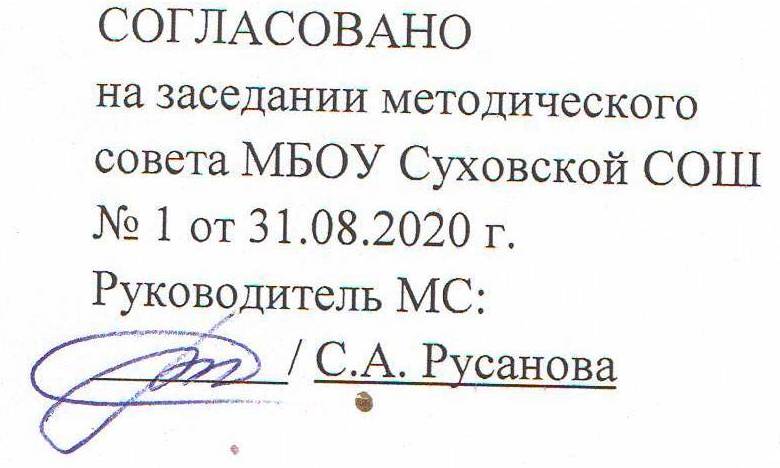 2020Задачи:- развитие представления школьников о здоровье как одной из важнейших человеческих ценностей, формирование готовности заботиться и укреплять собственное здоровье.- расширение знаний школьников о правилах питания, направленных на сохранение и укрепление здоровья, формирования готовности соблюдать эти правила- развитие навыков правильного питания как составной части здорового образа жизни;- развитие представления о правилах этикета, связанных с питанием, осознания того, что навыки этикета являются неотъемлемой частью общей культуры личности;- развитие представления о социокультурных аспектах питания, его связи с культурой и историей народа;- пробуждение у детей интереса к народным традициям, связанным с питанием, расширения знаний об истории и традициях своего народа, формирования чувства уважения к культуре своего народа и культуре и традициям других народов;- развитие творческих способностей, кругозора подростков, умения эффективно взаимодействовать со сверстниками и взрослыми в процессе решения проблемы;- просвещение родителей в вопросах организации правильного питания детей подросткового возраста.Общая характеристика курса.Одна из задач программы – формирование у детей основ культуры питания как составляющей здорового образа жизни.      Особенностями курса «Разговор о правильном питании» является: - интегрированный характер предъявления естественнонаучных и обществоведческих знаний;                                                                                                 - расширение чувственного опыта и практической  деятельности школьников;- наличие содержания, обеспечивающего формирование общих учебных умений, навыков и способностей и способов деятельности;- возможность осуществлять межпредметные связи с другими предметами.              Основными методами при реализации программы является проблемно-поисковый подход и исследовательский, обеспечивающий реализацию развивающих задач  курса. В программе используются разнообразные формы проведения занятий, составление рассказов по картинкам – иллюстрациям и разыгрывание сценок. Игровые методы должны быть основой организации обучения  по программе, сюжетно-ролевые игры, игры с правилами, образно-ролевые игры.Формы занятий разнообразны: познавательные беседы,  дискуссия, решение ситуативных задач, викторины, игры, выставки рисунков, конкурсы, проектная деятельность, круглый стол.Требования к уровню подготовки учащихсяПрограмма курса «Разговор о правильном питании» направлено на достижение следующих результатов:- полученные знания позволят учащимся ориентироваться в ассортименте наиболее типичных продуктов питания, сознательно выбирая наиболее полезные;- смогут оценивать свой рацион и режим питания с точки зрения соответствия требованиям здорового образа жизни и с учетом границ личностной активности корректировать несоответствия;- получат знания и навыки, связанные с этикетом в области питания, что в определённой степени повлияет на успешность их социальной адаптации, установление контактов с другими людьми.- учащиеся получат дополнительные коммуникативные знания и навыки взаимодействия со сверстниками и взрослыми, что повлияет на успешность их социальной адаптации.Личностные, метапредметные и предметные результаты освоения курса.Личностные результаты обучающихся:- умение определять и высказывать под руководством педагога самые простые общие для всех людей правила поведения при сотрудничестве (этические нормы);- умение использовать знания в повседневной жизни;- в предложенных педагогом ситуациях общения и сотрудничества, делать выбор (при поддержке других участников группы и педагога), как поступит; - умение проявлять инициативу и самостоятельность на занятиях;- познавательный интерес к основам  культуры питания. Метапредметными результатами обучающихся являются:Регулятивные:- умение проявлять познавательную инициативу в учебном сотрудничестве;- умение адекватно оценивать правильность выполнения действия (под руководством учителя) и вносить необходимые коррективы в исполнение, как по ходу его реализации, так и в конце действия;- умение адекватно воспринимать предложения и оценку учителей, товарищей, родителей и других людей.Познавательные:- умение узнавать изученные объекты и  явления живой природы;- умение использовать различные справочные материалы (словарь, определитель растений и животных на основе иллюстраций, в том числе и компьютерные издания) для поиска необходимой информации;- умение обнаруживать простейшие взаимосвязи в живой и неживой природе; умение использовать их для объяснения необходимости здорового питания.Коммуникативные:- умение планировать в сотрудничестве с учителем и одноклассниками свою деятельность;- умение формулировать собственное мнение и позицию;- умение строить простейшие монологические высказывания;- умение задавать вопросы;- умение контролировать действия партнёров при работе в группах и парах, оказывать необходимую взаимопомощь.Учебно-тематический планСодержание  курсаВводное занятие. Если хочешь быть здоров. (1ч)Знакомство с целями и задачами курса. Обобщить уже имеющиеся знания об основах рационального питания.Здоровье – это здорово.(1ч)Здоровье. Значение здорового образа жизни.Самые полезные продукты.(1ч)Полезные и необходимые продукты питания. Рациональное питание.Самые полезные продукты. (1ч)Биологические активные вещества. Белки, жиры, углеводы.Как правильно есть. (1ч)Принципы гигиены питания. Организация питания.Из чего состоит наша пища?(1ч)Основные группы питательных веществ. Функция этих питательных веществ в организме.Что нужно есть в разное время года. (1ч)Особенности питания в разное время года. Причины, вызывающие изменения в рационе питания.Как правильно питаться, если занимаешься спортом. (1ч)Представление о зависимости рациона питания от физической активности.Где и как готовят пищу. (1ч)Кухонное оборудование и их назначения. Строгое разграничение готовых и сырых продуктов.Молоко и молочные продукты. (1ч)Молоко и молочные продукты как обязательный компонент ежедневного питания.Какую пищу можно найти в лесу. (1ч)Дикорастущие растения как источник полезных веществ. Возможности их включения в рацион питания.Удивительные превращения пирожка. (1ч)Типовой режим питания школьников.Из чего варят каши и как сделать кашу вкусной? (1ч)Варианты рекомендуемых блюд для завтрака.Плох обед, если хлеба нет. (1ч)Обед как обязательный компонент ежедневного рациона питания. Состав обеда.Полдник. Время есть булочки. (1ч)Свежие фрукты и ягоды. Кисломолочные продукты. Мучные кондитерские изделия.Пора ужинать. (1ч)Возможные варианты блюд для ужина.Блюда из зерна.(1ч)Полезность продуктов, получаемых из зерна. Традиционные блюда, приготовляемые из зерна.Что и как готовить из рыбы. (1ч)Ассортимент рыбных блюд и их полезность.Дары моря. (1ч)Морские съедобные растения и животные. Многообразие блюд, которые могут быть из них приготовлены.На вкус и цвет товарищей нет. (1ч)Определение вкуса продукта. Кухни разных народов.Если хочется пить… (1ч)Вода – важнейшая составная часть человеческого организма. Потребность в жидкости в период роста организма.Что надо есть, если хочешь стать сильнее. (1ч)Высококалорийные продукты питания. Основные источники белков.Где найти витамины весной? (1ч)Витамины – жизненно необходимые вещества. Минеральные вещества.Овощи, ягоды и фрукты – полезные продукты. (1ч)Ягоды, фрукты и овощи – основные источники витаминов и минеральных веществ. Водорастворимые и жирорастворимые витамины.Овощи, ягоды и фрукты – полезные продукты. (1ч)КВН. Значение ягод, фруктов и овощей для организма.Каждому овощу своё время. (1ч)Полезные свойства наиболее распространенных овощей.Праздник урожая. (1ч)Наиболее полезные продукты для стола.Меню сказочных героев. (1ч)Составление меню питания для сказочных героев.Что можно приготовить, если выбор продуктов ограничен. (1ч)Блюда, которые могут приготовлены из традиционных продуктов. Многообразие этого ассортимента.Неполезные продукты: сладости, чипсы, напитки (пепси, фанты), торты. (1ч)Выбирать правильные и полезные продукты питания.Оформление плаката «Правильное питание». (1ч)«Законы правильного питания».Конкурс «Самая вкусная, полезная каша» (1ч)Варианты рекомендуемых блюд. Различные виды каш.Календарно - тематическое планированиеЛитература для педагогаБезруких М. М., Филиппова Т. А., Макеева А. Г. «Разговор о правильном питании».Безруких М. М., Филиппова Т. А., Макеева А. Г. Рабочая тетрадь для школьников: «Разговор о правильном питании».Витамины / Под ред. Смирнова М. П.— М.: Медицина, 1974. 140 с.Безруких М. М., Сонькин В. Д., Фарбер Д. О. Возрастная физиология. М., 2002, 414 с.Губанов И. А. Энциклопедия природы России. Пищевые растения. М.: АВР, 1996. 556 с.Дерюгина М. П., Домбровский В. Ю., Панферое В. П. Как питается ваш малыш. Минск:  Полымя, 1990. 320 с.Ермакое Б. С. Лесные растения в вашем саду (плодово-ягодные деревья и кустарники)/Справочное пособие. М.: Экология, 1992. 159 с.Котоусова А. М., Котоусов Н. Г. Вяленые фрукты и овощи. М.: Росселъхозиздат, 1984. 144 с.Люк Э. Ягер М. Консерванты в пищевой промышленности. С.-Петербург, 1998. 260 с.Лихарев В. С. Лекарства с огорода. Саратов: Детская книга, 1993. 352 с.Михаэль Хамм. Энциклопедия здоровья. Здоровое питание.Рольф Унзорг. Энциклопедия здоровья. Питание без холестерина.Роль факторов питания при адаптации организма к физическим нагрузкам / Сб. науч. трудов. Л.: ЛНИИФК, 1986 120с.Степанов В. Русские пословицы и поговорки от А до Я.: Словарь-игра. М.: АСТ-ПРЕСС, 1998. 204 с.Литература для учащихсяБезруких М. М., Филиппова Т. А., Макеева А. Г. Рабочая тетрадь для школьников: «Разговор о правильном питании». Ладодо К. С., Отт В. Д., Фатеева Е. М. и др. Основы рационального питания детей. Киев, 1987. 256 с.Химический состав пищевых продуктов/Справочные таблицы содержания основных  пищевых веществ и энергетической ценности пищевых продуктов / Под ред. Покровского А. А. М.: Пищевая промышленность, 1976. 268 с.Махлаюк В. П. Лекарственные растения в народной медицине. Саратов, 1967. 560 с.Наименование рабочей программыАннотация к рабочей программеРабочая программа внеурочной деятельности«Формула правильного питания»6 классФГОС ОООРабочая программа составлена   на основе  методического пособия «Разговор о правильном питании», авторы Безруких М.М., Филиппова Т.А., Макеева А.Г., (допущена министерством образования Российской Федерации) предназначенной для учащихся 6-7 классов;- примерного учебного плана для образовательных учреждений Ростовской области на 2020 – 2021 учебный год, реализующих основные общеобразовательные программы;- учебного плана МБОУ Суховской СОШ на 2020-2021 учебный год;- требований Основной образовательной программы начального  общего образования  МБОУ Суховской СОШ;- положения о рабочей программе МБОУ Суховской СОШРабочая программа внеурочной деятельности«Формула правильного питания»6 классФГОС ОООУчебник: Безруких М. М., Филиппова Т. А., Макеева А. Г. Рабочая тетрадь для школьников: «Разговор о правильном питании»Рабочая программа внеурочной деятельности«Формула правильного питания»6 классФГОС ОООКоличество часов: рабочая программа рассчитана на 1 час в неделю, общий объем 34часа в год.Рабочая программа внеурочной деятельности«Формула правильного питания»6 классФГОС ОООЦели программы:- сформировать у школьников основы рационального питания, представление о необходимости заботы о своём здоровье№ п/пРаздел, темаВсего часовВ том числеВ том числеВ том числеФорма проведения занятияФорма проведения занятияОбразовательный продукт№ п/пРаздел, темаВсего часовтеориипрактикиФорма проведения занятияФорма проведения занятияОбразовательный продукт1.Вводное занятие. Если хочешь быть здоров.11ЛекцияЛекцияКонспектКонспект2.Здоровье – это здорово.11Лекция, ролевая играЛекция, ролевая играЗнание значения здорового образа жизни.Знание значения здорового образа жизни.3.Самые полезные продукты.11ЛекцияЛекцияУмение выбирать самые полезные продукты.Умение выбирать самые полезные продукты.4.Самые полезные продукты.11Игра-соревнование.Игра-соревнование.Знать какие продукты наиболее полезны и необходимы.Знать какие продукты наиболее полезны и необходимы.5.Как правильно есть.10,50,5Лекция, игра - обсуждениеЛекция, игра - обсуждениеПредставление об основных принципах гигиены питания.Представление об основных принципах гигиены питания.6.Из чего состоит наша пища?11ЛекцияЛекцияПредставление об рационе питания.Представление об рационе питания.7.Что нужно есть в разное время года10,50,5Лекция, динамическая игра.Лекция, динамическая игра.Как правильно выбирать продукты в разное время года.Как правильно выбирать продукты в разное время года.8.Как правильно питаться, если занимаешься спортом.10,50,5Лекция, игра-обсуждение.Лекция, игра-обсуждение.«Меню спортсмена»«Меню спортсмена»9.Где и как готовят пищу.10,50,5Беседа, конкурс кроссвордовБеседа, конкурс кроссвордовЗнать гигиену питания.Знать гигиену питания.10.Молоко и молочные продукты.10,50,5Лекция, дискуссия.Лекция, дискуссия.Знание о пользе молока и молочных продуктов.Знание о пользе молока и молочных продуктов.11.Какую пищу можно найти в лесу.11Лекция.Лекция.Конспект, таблица.Конспект, таблица.12.Удивительные превращения пирожка.10,50,5Лекция, демонстрация.Лекция, демонстрация.Представление о необходимости и важности регулярного питания.Представление о необходимости и важности регулярного питания.13.Из чего варят каши и как сделать кашу вкусной?10,50,5Лекция, викторина.Лекция, викторина.Представление о завтраке как обязательном компоненте ежедневного меню.Представление о завтраке как обязательном компоненте ежедневного меню.14.Плох обед, если хлеба нет.10,50,5Лекция, игра.Лекция, игра.Представление об обеде его структуре.Представление об обеде его структуре.15.Полдник. Время есть булочки.10,50,5Лекция, демонстрация.Лекция, демонстрация.Знакомство с вариантами полдника.Знакомство с вариантами полдника.16.Пора ужинать.10,50,5Лекция, игра.Лекция, игра.Формирование представления об ужине и его составе.Формирование представления об ужине и его составе.17.Блюда из зерна.11Рассказы детей, игра-конкурс «Хлебопеки».Рассказы детей, игра-конкурс «Хлебопеки».Знание блюд из зерна.Знание блюд из зерна.18.Что и как готовить из рыбы.11Беседа.Беседа.Составление таблицы.Составление таблицы.19.Дары моря.10,50,5Лекция, дискуссия.Лекция, дискуссия.Значение минеральных веществ и витаминов.Значение минеральных веществ и витаминов.20.На вкус и цвет товарищей нет.11Практическая работаПрактическая работаПривить практические навыки распознавания вкусовых качеств наиболее употребляемых продуктов.Привить практические навыки распознавания вкусовых качеств наиболее употребляемых продуктов.21.Если хочется пить…10,50,5Лекция, игра-демонстрация.Лекция, игра-демонстрация.Значение жидкости для организма, ценности разнообразных напитков.Значение жидкости для организма, ценности разнообразных напитков.22.Что надо есть, если хочешь стать сильнее.10,50,5Лекция, игра.Лекция, игра.Формирование представления о связи рациона питания и образа жизни.Формирование представления о связи рациона питания и образа жизни.23.Где найти витамины весной?10,50,5Лекция, дидактическая игра.Лекция, дидактическая игра.Познакомить со значением витаминов и минеральных веществ.Познакомить со значением витаминов и минеральных веществ.24.Овощи, ягоды и фрукты – полезные продукты.11Лекция.Лекция.Знакомство с разнообразием фруктов, ягод.Знакомство с разнообразием фруктов, ягод.25.Овощи, ягоды и фрукты – полезные продукты.11КВНКВНЗнать значение ягод, фруктов для организма.Знать значение ягод, фруктов для организма.26.Каждому овощу своё время.10,50,5Лекция, конкурсЛекция, конкурсПредставление о разнообразии овощей и их полезных свойств.Представление о разнообразии овощей и их полезных свойств.27.Праздник урожая.11Конкурс.Конкурс.Полезные блюда для праздничного стола.Полезные блюда для праздничного стола.28.Меню сказочных героев.11Мини-проектМини-проектМини-проектМини-проект29-30Что можно приготовить, если выбор продуктов ограничен. Конкурс «Самая вкусная, полезная каша».22Беседа, конкурс.Беседа, конкурс.«На необитаемом острове».«На необитаемом острове».31Неполезные продукты: сладости, чипсы, напитки (пепси, фанты), торты.11Лекция, беседа.Лекция, беседа.Знать какие продукты неполезны для здоровья.Знать какие продукты неполезны для здоровья.32Оформление плаката «Правильное питание».11Работа в группах.Работа в группах.«Законы правильного питания».«Законы правильного питания».33-34.Изготовление поделок для выставки «Хлеб всему голова».Выполнение проектов по теме «Плох обед, если хлеба нет».22Конкурс.Конкурс.Умение участвовать в конкурсах.Умение участвовать в конкурсах.№ п/пТемаВсего часовДатапланДата факт1.Вводное занятие. Если хочешь быть здоров.108.092.Здоровье – это здорово.115.093.Самые полезные продукты.122.094.Самые полезные продукты.129.095.Как правильно есть106.106.Из чего состоит наша пища?113.107.Что нужно есть в разное время года120.108.Как правильно питаться, если занимаешься спортом.110.119.Где и как готовят пищу.117.1110.Молоко и молочные продукты.124.1111.Какую пищу можно найти в лесу.101.1212.Удивительные превращения пирожка.108.1213.Из чего варят каши и как сделать кашу вкусной?115.1214.Плох обед, если хлеба нет.122.1215.Полдник. Время есть булочки.129.1216.Пора ужинать.119.0117.Блюда из зерна.126.0118.Что и как готовить из рыбы.102.0219.Дары моря.109.0220.На вкус и цвет товарищей нет.116.0221.Если хочется пить…123.0222.Что надо есть, если хочешь стать сильнее.102.0323.Где найти витамины весной?109.0324.Овощи, ягоды и фрукты – полезные продукты.116.0325.Овощи, ягоды и фрукты – полезные продукты.106.0426.Каждому овощу своё время.113.0427.Праздник урожая120.0428.Меню сказочных героев127.0429-30Что можно приготовить, если выбор продуктов ограничен.Конкурс «Самая вкусная, полезная каша».204.0531.Неполезные продукты: сладости, чипсы, напитки (пепси, фанты), торты.111.0532.Оформление плаката правильного питания.118.0533-34Изготовление поделок для выставки «Хлеб всему голова».Выполнение проектов по теме «Плох обед, если хлеба нет».225.05Всего34